The Office of Student Research (OSR) offers awards to undergraduate and graduate students to defray costs associated with research and creative inquiry projects. The maximum award is $500 for single researchers, $1000 for two co-researchers and $1500 for three co-researchers.  Research and creative inquiry include creative activities in theatre, music, art and graphic arts and animation, projects in departments in arts and sciences as well as business and education. Round 1 applications are due October 4, 2019 at 5:00 p.m. Round 2 applications are due November 1, 2019 at 5:00 p.m.   Additional rounds of funding will be available in Spring 2020.Appropriate research expenses include laboratory equipment; media equipment; equipment for work in the field; art supplies; software; photocopying, printing and film processing; communication costs (postage, phone, etc.), travel to support the investigative phase of the student’s work (such as travel to field sites, museums, archives, or libraries); and travel expenses related to presenting their work at a scholarly conference or equivalent (including transportation, mileage, lodging, registration, meals and other related expenses).  Eligibility: Student funding supports student research and creative inquiry projects, where a student develops or is substantially involved in developing a research question/thesis/problem/purpose of a project, conducts an inquiry or investigation using sources as evidence and share the results, which may include creative projects or performance. Students must be currently enrolled, full-time undergraduate or graduate students in good academic standing. It is the student’s responsibility to apply in the funding cycle that best suits their funding needs. The Student Research Advisory Council will evaluate applications based on the application rubric provided at the end of the document.  Requirements: Students who receive awards will be required to submit a version of their research to the Student Showcase for Research and Creative Inquiry, the Graduate Student Symposium, or a similar presentation venue and complete the Post Award Performance Report by the deadline stipulated on their Notification Form. The Post Award Performance Report documents a student’s progress on the funded research project. Failure to present their research or complete the Performance Report may result in a student not being eligible for OSR funding in subsequent semesters.To apply: Students should electronically complete and submit a PDF (no larger than 2 MB) of the application to Amorette Barber (barberar@longwood.edu), by October 4, 2019 at 5:00 p.m. for consideration for Round 1 and November 1, 2019 by 5:00 p.m. for Round 2.  Late or incomplete applications will be penalized. Please direct questions to Amorette Barber, Director, Office of Student Research (barberar@longwood.edu).    OFFICE OF STUDENT RESEARCH2019-20 STUDENT FUNDING AWARDFOR RESEARCH AND TRAVEL APPLICATION TO BE COMPLETED BY THE STUDENT(S) APPLYING FOR FUNDING. Students should electronically complete and submit a PDF (no larger than 2 MB) of the application, along with relevant attachments, including the Faculty Acknowledgement Form, to Amorette Barber barberar@longwood.edu, by October 4, 2019 at 5:00 p.m. for consideration for Round 1 and November 1, 2019 by 5:00 p.m. for Round 2.  Late or incomplete applications will be penalized. Please direct questions to Amorette Barber, Director, Office of Student Research (barberar@longwood.edu).    The maximum award is $500 for single researchers, $1000 for two co-researchers and $1500 for three co-researchers. PART 1. STUDENT INFORMATIONComplete co-researcher information if applicable.  The first person listed will be the contact person for the group and should submit the application form.  FUNDING REQUEST SUMMARY ACKNOWLEDGEMENTS AND ATTACHMENTS CHECKLIST: Applications will be penalized for failing to provide relevant documents. SIGNATURESPART 2: PROPOSAL INFORMATIONPART 3: PROPOSED BUDGETStudents are strongly encouraged to consult their faculty mentors and/or the Office of Student Research when constructing their budgets. For Travel: Meals and Lodging: Find the Per Diem Rate for lodging and meals for your destination using this link: https://www.gsa.gov/travel/plan-book/per-diem-rates/per-diem-rates-lookup .  Calculate your lodging and meal costs using the following formulas and enter in table below: Meal costs=Number of travel days X Meal per diem rate for destinationLodging costs=Number of travel days X Lodging per diem for lodging for destinationMileage: Calculate mileage at $.535 per mile. Mileage=Total miles (mileage to and from destination) X $.535. Ex. 150 miles X $.535=$80.25Itemized Budget: List all items and calculate and list all costs for the project, even if they exceed the maximum award amount (see Funding Request Summary). Students must calculate costs for lodging, meals and mileage and show calculations. Round all figures to the nearest dollar.  Students must include links for calculation and costs of materials. Add additional rows if necessary.OFFICE OF STUDENT RESEARCH2019-20 STUDENT FUNDING AWARDFOR RESEARCH AND TRAVEL APPLICATION FACULTY MENTOR RECOMMENDATIONTO BE COMPLETED BY THE FACULTY MENTOR. Faculty mentors should complete the Faculty Recommendation and this form should be included in the student’s application. A student’s application will be penalized for the absence of the faculty acknowledgement. FACULTY INFORMATIONSTUDENT FUNDING AWARD EVALUATION RUBRIC**The Student Research Advisory Council will evaluate applications based on the following application rubric. This section is for your information only. Please leave this section blank.**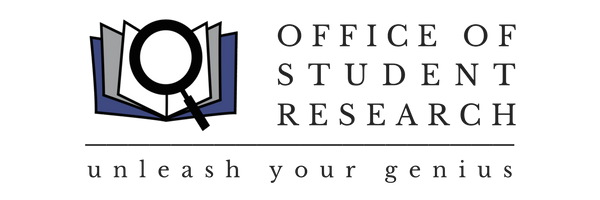 2019-20 STUDENT FUNDING AWARDFOR RESEARCH AND TRAVELCALL FOR APPLICATIONS—Fall 2019NameUndergraduate or Graduate Student?Undergraduate or Graduate Student?DepartmentEmailCo-researcher #1Undergraduate or Graduate Student?Undergraduate or Graduate Student?Undergraduate or Graduate Student?DepartmentEmailCo-Researcher #2Undergraduate or Graduate Student?Undergraduate or Graduate Student?Undergraduate or Graduate Student?DepartmentEmailFaculty MentorEmailTitle of ProjectAre you applying for research or travel funding? Choose ONE. If you are applying for travel funding, state the name of the conference, location of the conference and the conference dates below.  Are you applying for research or travel funding? Choose ONE. If you are applying for travel funding, state the name of the conference, location of the conference and the conference dates below.  ___ Research Funding___ Research Funding___ Research Funding___ Research Funding___ Research Funding__ Travel FundingCheck one for round of fundingCheck one for round of funding___ Round 1___ Round 1___ Round 1___ Round 1___ Round 2___ Round 2Indicate current semester and yearIndicate current semester and year___ Fall                ___ Spring___ Fall                ___ Spring___ Fall                ___ Spring___ Fall                ___ SpringYear:_________Year:_________Total amount requested from OSR (per maximum amounts described above)$ $ $ Total amount of budget (Proposed Budget Total)$ $ $ Funding difference (if Proposed Budget Total exceeds Amount Requested) $ $ $ If you have a funding difference, how will you fund the additional amount? (i.e. departmental funds, personal funds, a different funding source?If you have a funding difference, how will you fund the additional amount? (i.e. departmental funds, personal funds, a different funding source?If you have a funding difference, how will you fund the additional amount? (i.e. departmental funds, personal funds, a different funding source?If you have a funding difference, how will you fund the additional amount? (i.e. departmental funds, personal funds, a different funding source?Have you received student funding from the Office of Student Research this academic year?  Have you received student funding from the Office of Student Research this academic year?  ___ Yes___ NoIRB: Does your research involve human subjects? If yes, attach documentation (i.e. email) of Institutional Review Board exemption or approval.  See http://bit.ly/2v5aXUt ___ Yes__ NoIACUC: Does your research involve animal subjects? If yes, attach documentation of Institutional Animal Care & Use Committee’s approval (cover sheet only). See  http://blogs.longwood.edu/iacuc/ __ Yes__ NoConference: Are you seeking funds to present at a scholarly conference? If yes, attach copy of your conference abstract OR confirmation of abstract acceptance to conference.  __ Yes___ NoStudent Research: I confirm that I am undertaking student research and creative inquiry, where a student develops a research question/thesis/problem/purpose of a project, conducts an inquiry or investigation using sources as evidence and share the results, which includes creative projects or performance.__ Yes___ NoPost-Award Performance Report: I understand that I am required to submit the Post-Award Performance Report by the deadline indicated in my Notification Form, if funded.__ Yes___ NoBudget: Have you completed the Itemized Budget for this application?  __ Yes___ NoFaculty Recommendation: Have you obtained and included a faculty recommendation? __ Yes___ NoDo you give your permission to use information from this form in a release as well as promotional materials for OSR?__ Yes___ No Signature of Student ResearcherDate Signature of Co-Researcher #1Date Signature of Co-Researcher #2Date1. Purpose of project: What is the research question or purpose of the project for which you are seeking funding? How does it relate to your research interests? How will you go about undertaking the project (i.e. what method or approaches will you use?).  Answer must use language suitable for a reader outside your discipline.   (250 words max)2. Background:  What does the literature say about your topic? The literature is the scholarly writing (i.e. peer-reviewed articles, scholarly books, conference proceedings, etc.) on a topic. Answer must use language suitable for a reader outside your discipline.    (150 words max)3. Significance: What does your project bring to the existing scholarly conversation on the topic as reflected in the literature?  How is your research or creative inquiry project novel and what will it add to your discipline?   Answer must use language suitable for a reader outside your discipline.    (150 words max)4. Preparation: List relevant courses you have taken or experiences you have had and explain how they have prepared you to undertake the project. Answer must use language suitable for a reader outside your discipline.    (150 words max)5. Benefits: How will you benefit from undertaking this research?  Answer must use language suitable for a reader outside your discipline.    (150 words max)6. Rationale: Explain why you need funding for this project. Give specific reasons. Answer must use language suitable for a reader outside your discipline.    (150 words max)Category/ItemCalculation of expenses: Show calculations and include links for costs.RequestedAmountWhere will you get funds for this amount?Ex. Lodging Destination: Atlanta, GA; 3 days X $166 per day=$498.00  $498.00MealsLodging MileageTransportationParkingResearch MaterialsOther (please describe under Calculation of Expenses)Total Cost$ Name of Student Applicant(s)Faculty MentorEmailDepartmentPlease evaluate the potential importance of the proposed project. Please also comment on the ability of the student(s) to successfully complete the proposed project and how the student(s) will benefit from completing this project. Please evaluate the potential importance of the proposed project. Please also comment on the ability of the student(s) to successfully complete the proposed project and how the student(s) will benefit from completing this project. Please evaluate the potential importance of the proposed project. Please also comment on the ability of the student(s) to successfully complete the proposed project and how the student(s) will benefit from completing this project. Please evaluate the potential importance of the proposed project. Please also comment on the ability of the student(s) to successfully complete the proposed project and how the student(s) will benefit from completing this project. __ Yes___ NoI have reviewed my student’s application and confirm the following:I have reviewed my student’s application and confirm the following:I have reviewed my student’s application and confirm the following:I have reviewed my student’s application and confirm the following:I have reviewed my student’s application and confirm the following:I have reviewed my student’s application and confirm the following:Viability: I confirm that the student requests funds for a viable research project that would benefit from funding.Viability: I confirm that the student requests funds for a viable research project that would benefit from funding.Viability: I confirm that the student requests funds for a viable research project that would benefit from funding.Viability: I confirm that the student requests funds for a viable research project that would benefit from funding.__ Yes___ NoRequirements: I understand that the student is required to present at the Student Showcase for Research and Creative Inquiry, the Graduate Student Symposium, or a similar presentation venue and complete the Performance Report.Requirements: I understand that the student is required to present at the Student Showcase for Research and Creative Inquiry, the Graduate Student Symposium, or a similar presentation venue and complete the Performance Report.Requirements: I understand that the student is required to present at the Student Showcase for Research and Creative Inquiry, the Graduate Student Symposium, or a similar presentation venue and complete the Performance Report.Requirements: I understand that the student is required to present at the Student Showcase for Research and Creative Inquiry, the Graduate Student Symposium, or a similar presentation venue and complete the Performance Report.__ Yes___ NoCosts: I have reviewed the application and confirm that the costs are reasonable for the project.Costs: I have reviewed the application and confirm that the costs are reasonable for the project.Costs: I have reviewed the application and confirm that the costs are reasonable for the project.Costs: I have reviewed the application and confirm that the costs are reasonable for the project._ Yes___ NoFunding Difference: If the student’s budget exceeds $500, I can confirm that the student can fund the difference from the following additional sources: Funding Difference: If the student’s budget exceeds $500, I can confirm that the student can fund the difference from the following additional sources: Funding Difference: If the student’s budget exceeds $500, I can confirm that the student can fund the difference from the following additional sources: Funding Difference: If the student’s budget exceeds $500, I can confirm that the student can fund the difference from the following additional sources: __ Yes___ NoFaculty Mentor SignatureDate2019-20 STUDENT FUNDING AWARDFOR RESEARCH AND TRAVELCALL FOR APPLICATIONS—Fall 2019CriteriaExcellentAbove AverageAverageBelow AveragePoorPurpose of project: Clearly explains the purpose of the project, its relationship to the student’s research interests and the methods s/he would use to undertake the project 20161284Background: Clearly explains what others have said about the topic108642Significance: Clearly explains what the project brings to the scholarly conversation108642Preparation: Clearly explains how courses and experiences have prepared the student to undertake the project 108642Benefits: Clearly explains the benefits the student will receive from undertaking the project108642Rationale and Budget: Clearly explains why the student needs funds for the project and presents itemized and documented expenses that reflect state guidelines and reasonable expenditures108642Faculty acknowledgement: Confirms that student requests funds for a viable research project, that the student is able to successfully complete the proposed project, and that the faculty mentor has reviewed and confirmed costs and confirmed funding of difference (if applicable).108642